Ficha de Inscripción
19 y 20 de JunioDe 8:30 a.m. a 18:00 p.m.HILTON GARDEN INNSantiago de Surco
Datos de la empresaDatos de la persona inscrita
Formato para ser enviado vía e-mail a: eventos@gs1pe.org.peRazón Social:Razón Social:Razón Social:R.U.C. NºR.U.C. NºDirección:Dirección:Dirección:Dirección:Dirección:Distrito:Provincia:Provincia:Provincia:País:Teléfonos:Teléfonos:Teléfonos:Teléfonos:Teléfonos:Nombre del Contacto:Nombre del Contacto:Cargo:Cargo:Cargo:E-mail:E-mail:E-mail:E-mail:E-mail:Nombres y Apellidos:Nombres y Apellidos:Nombres y Apellidos:Cargo:Cargo:Cargo:Teléfono:Teléfono Móvil:Teléfono Móvil:E-mail:E-mail:E-mail:  
Inversión                    
Inversión                    
Inversión                  Si el pago es realizado mediante depósito bancario por favor enviar el voucher de pago vía correo electrónico a: eventos@gs1pe.org.pe.

Política de anulación de reservas 
Sólo se aceptarán anulaciones hasta 7 días útiles antes del inicio del evento con el cobro de los gastos administrativos correspondientes. La sustitución de la persona inscrita por otra de la misma empresa, podrá efectuarse hasta el día anterior al inicio del Evento.Descuentos corporativosDescuentos corporativosSi el pago es realizado mediante depósito bancario por favor enviar el voucher de pago vía correo electrónico a: eventos@gs1pe.org.pe.

Política de anulación de reservas 
Sólo se aceptarán anulaciones hasta 7 días útiles antes del inicio del evento con el cobro de los gastos administrativos correspondientes. La sustitución de la persona inscrita por otra de la misma empresa, podrá efectuarse hasta el día anterior al inicio del Evento.De 2 a 5 participantes 5% Dscto.De 6 a 10 participantes 10% Dscto.Más de 11 participantes 15% Dscto.Si el pago es realizado mediante depósito bancario por favor enviar el voucher de pago vía correo electrónico a: eventos@gs1pe.org.pe.

Política de anulación de reservas 
Sólo se aceptarán anulaciones hasta 7 días útiles antes del inicio del evento con el cobro de los gastos administrativos correspondientes. La sustitución de la persona inscrita por otra de la misma empresa, podrá efectuarse hasta el día anterior al inicio del Evento.Formas de pagoSi el pago es realizado mediante depósito bancario por favor enviar el voucher de pago vía correo electrónico a: eventos@gs1pe.org.pe.

Política de anulación de reservas 
Sólo se aceptarán anulaciones hasta 7 días útiles antes del inicio del evento con el cobro de los gastos administrativos correspondientes. La sustitución de la persona inscrita por otra de la misma empresa, podrá efectuarse hasta el día anterior al inicio del Evento.Depósito 
BANCO DE CREDITO DEL PERÚCta. Cte. Dólares Nº 193-1341733-1-67Tarjeta de Crédito Visa 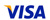 